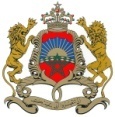 43ème Session du Groupe de Travail sur l’Examen Périodique UniverselDéclaration du Royaume du MarocExamen du BurundiGenève, le 4 mai 2023Monsieur le Président,	 Ma délégation souhaite la bienvenue à la délégation du Burundi et la remercie pour la présentation détaillée de son rapport national, dans le cadre de ce présent cycle de l’EPU.	Le Maroc souhaiterait saluer le gouvernement du Burundi pour les efforts qu’il a déployé en matière de promotion et protection des droits de l’homme depuis son passage lors du 3ème cycle en 2017.	Le Maroc se félicite des avancées effectuées par les autorités burundaises dans la mise en place d’un mécanisme national de prévention de la torture. 	Dans un cadre constructif, ma délégation souhaite exprimer les deux recommandations suivantes :Consolider les mesures pour lutter contre les changements climatiques notamment à travers la mise en œuvre de dispositifs de prévention et de résilience destinés aux populations les plus menacées ;Poursuivre les efforts déployés en matière de lutte contre la pauvreté à travers la mise en œuvre de réformes nationales dans le domaine de l’éducation et de la santé.Pour conclure, ma délégation souhaite pleine réussite à la délégation du Burundi dans ce cycle de l’EPU.Je vous remercie Monsieur le Président. 